KEPEDULIAN ORANG TUA TERHADAP PENDIDIKAN AGAMA ISLAM ANAK DI DESA MATA DIMBA KECAMATAN WAWONII TIMURLAUT KABUPATEN KONAWE KEPULAUAN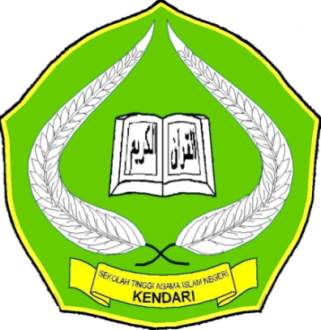 Skripsi Diajukan untuk Memenuhi Sebagian Syarat MencapaiGelar Sarjana Pendidikan Islam Pada Program StudiPendidikan Agama IslamOleh :ENDRIYANTINIM. 09 01 01 01 084JURUSAN TARBIYAHSEKOLAH TINGGI AGAMA ISLAM NEGERI (STAIN)SULTAN QAIMUDDINKENDARI2014